№ 63-НҚ от 29.02.2024ҚАЗАҚСТАН РЕСПУБЛИКАСЫ ДЕНСАУЛЫҚ САҚТАУ МИНИСТРЛІГІМЕДИЦИНАЛЫҚ ЖӘНЕ ФАРМАЦЕВТИКАЛЫҚ БАҚЫЛАУ КОМИТЕТІМИНИСТЕРСТВО ЗДРАВООХРАНЕНИЯ РЕСПУБЛИКИ КАЗАХСТАНКОМИТЕТ МЕДИЦИНСКОГО И ФАРМАЦЕВТИЧЕСКОГО КОНТРОЛЯ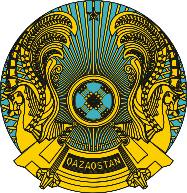 БҰЙРЫҚПРИКАЗ№ 	Астана қаласы	город АстанаО приостановлении действия некоторых регистрационных удостоверений медицинских изделийВ соответствии с подпунктом 13) статьи 10, подпунктом 1) пункта 1 статьи 259 Кодекса Республики Казахстан «О здоровье народа и системе здравоохранения» и подпунктом 1) пункта 3 Правил приостановления, запрета или изъятия из обращения либо ограничения применения лекарственных средств и медицинских изделий, утвержденных приказом исполняющего обязанности Министра здравоохранения Республики Казахстан от 24 декабря 2020 года № ҚР ДСМ-322/2020 (зарегистрирован в Реестре государственной регистрации нормативных правовых актов под № 21906) (далее – Правила), ПРИКАЗЫВАЮ:Приостановить действие некоторых регистрационных удостоверений медицинских изделий согласно приложению к настоящему приказу.Управлению контроля фармацевтической деятельности Комитета медицинского и фармацевтического контроля Министерства здравоохранения Республики Казахстан (далее – Комитет) в течение 1 (один) рабочего дня со дня принятия настоящего решения, известить в письменной (произвольной) форме территориальные подразделения Комитета, государственную экспертную организацию в сфере обращения лекарственных средств и медицинских изделий (далее – Экспертная организация), некоммерческое акционерное общество «Фонд социального медицинского страхования» и товарищество с ограниченной ответственностью «СК-Фармация».Экспертной организации в течение 1 (один) рабочего дня со дня получения информации о данном решении в соответствии с пунктами 10 и 11 Правил проведения оценки качества лекарственных средств и медицинских изделий, зарегистрированных в Республике Казахстан, утвержденных приказом Министра здравоохранения Республики Казахстан от 20 декабря 2020 года
№ ҚР ДСМ-282/2020 (зарегистрирован в Реестре государственной регистрации нормативных правовых актов под № 21836), приостановить действие сертификатов соответствия продукций, выданных на медицинские изделия.Территориальным подразделениям Комитета в течение одного рабочего дня со дня получения информации о данном решении обеспечить:1) извещение (в письменной произвольной форме) местных органов 
государственного управления здравоохранением областей, городов республиканского значения и столицы, другие государственные органы 
(по компетенции);2) размещение в средствах массовой информации;3) представление в Комитет сведений об исполнении мероприятий, предусмотренных подпунктами 1) и 2) настоящего пункта, а также информацию по пункту 5.Субъектам в сфере обращения лекарственных средств и медицинских изделий в течение 5 (пять) календарных дней со дня получения уведомления поместить в специально отведенное защищенное место серию (партию) приостановленного медицинского изделия согласно пункту 24 Правил хранения и транспортировки лекарственных средств и медицинских изделий, утвержденных приказом Министра здравоохранения Республики Казахстан от 16 февраля 2021 года № ҚР ДСМ-19 (зарегистрирован в Реестре государственной регистрации нормативных правовых актов под № 22230).Держателю регистрационного удостоверения медицинских изделий в течении 180 (сто восемьдесять) дней со дня подписания настоящего приказа привести регистрационные удостоверения в соответствие с требованием действующего законодательства Республики Казахстан.В случае не исполнения требований, указанных в пункте 6 настоящего приказа, Комитет примет решение о запрете медицинского применения медицинских изделий, согласно приложению к настоящему приказу, путем отзыва регистрационных удостоверений в порядке, предусмотренным действующим законодательством Республики Казахстан.Контроль за исполнением настоящего приказа возложить 
на курирующего заместителя председателя Комитета.Настоящий приказ вступает в силу со дня его подписания.Основание: служебная записка Управления государственных услуг в сфере фармацевтической деятельности № -0/3352-вн от 16 февраля 2024 года и письмо РГП на ПХВ «Национальный центр экспертизы лекарственных средств и медицинских изделий» Комитета № 21-10-189/133 от 5 февраля 2024 года.ПредседательКомитета медицинского и фармацевтического контроляМинистерства здравоохраненияРеспублики Казахстан                                                  Н. ИскаковПриложениек приказу председателяКомитета медицинского ифармацевтического контроляМинистерства здравоохраненияРеспублики Казахстанот __ февраля 2024 года№ _____Перечень регистрационных удостоверений медицинских изделий, подлежащих приостановлениюСогласовано28.02.2024 16:59 Исмухаметов Асет  Куандыкович28.02.2024 17:53 Кулшанов Эрик Каиргалиевич28.02.2024 18:42 Кенжеханова  Алмагуль Жумаханова28.02.2024 18:48 Кабденов Алишер КайратовичПодписано29.02.2024 18:56 Искаков Нұрлан Зайкешұлы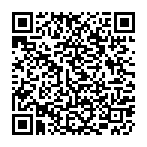 № п/пНомер регистрационного удостоверенияНаименование медицинских изделийПроизводитель, держатель регистрационного удостоверения, странаРК-ИМН-5№020340Дезостерил-СУПЕРСЕПТ (антисептическое средство) раствор, объемом 0,09 л.; 0,3 л.; 0,5 л.; 1,0 лтоварищество с ограниченной ответственностью «БО-НА»РК-ИМН-5№020341Дезостерил-ЭЛИТ (антисептическое средство) раствор; объемом 0,09 л, 0,3 л, 0,5 л, 1,0 лтоварищество с ограниченной ответственностью «БО-НА»РК-ИМН-5№020342Дезостерил-СУПЕРЭЛИТ (антисептическое средство) раствор; объемом 0,09 л, 0,3 л, 0,5 л, 1,0 лтоварищество с ограниченной ответственностью «БО-НА»РК МИ (ИМН)-0№025745Средство дезинфицирующее для медицинских изделий «Дезостерил-СОФТ» (жидкость)товарищество с ограниченной ответственностью «БО-НА»РК МИ (ИМН)-0№025840Средство дезинфицирующее для медицинских изделий «Дезостерил-УНИВЕРСАЛ» (жидкость)товарищество с ограниченной ответственностью «БО-НА»РК МИ (ИМН)-0№025841Средство дезинфицирующее для медицинских изделий «Дезостерил-ЧАС» (жидкость)товарищество с ограниченной ответственностью «БО-НА»РК МИ (ИМН)-0№025851Средство дезинфицирующее для медицинских изделий "Дезостерил-ХЛОР" (таблетки) весом 3,33 г, № 300товарищество с ограниченной ответственностью «БО-НА»РК МИ (ИМН)-0№026072Средство дезинфицирующее для медицинских изделий "Дезостерил-ЭКСТРА" (таблетки) весом 3,33 г, № 300товарищество с ограниченной ответственностью «БО-НА»РК МИ (ИМН)-0№026247Средство дезинфицирующее для медицинских изделий "Дезостерил-ОКСИ" (порошок) 25 г № 40, 50 г № 20товарищество с ограниченной ответственностью «БО-НА»РК МИ (ИМН)-0№026871Дезостерил-СЕПТ+ (антисептическое средство) раствор; объемом 0,06 л, 0,5 л, 1,0 л, 5,0 лтоварищество с ограниченной ответственностью «БО-НА»РК МИ (ИМН)-0№026872Дезостерил-СЕПТ (антисептическое средство) раствор; объемом 0,06 л, 0,5 л, 1,0 л, 5,0 лтоварищество с ограниченной ответственностью «БО-НА»РК МИ (ИМН)-0№027187Дезостерил-FRESH (антисептическое средство) раствор; объемом 0,06 л, 0,5 л, 1,0 л, 5,0 лтоварищество с ограниченной ответственностью «БО-НА»